 СОВЕТ  ДЕПУТАТОВ СЕЛЬСКОГО  ПОСЕЛЕНИЯ БОГОРОДИЦКИЙ  СЕЛЬСОВЕТ Добринского муниципального района   Липецкой  области33-я  сессия  V созываРЕШЕНИЕ     11.05.2017                          ж.д.ст.Плавица                                 № 73-рсО  назначении публичных слушаний по проекту « О внесении изменений в Устав сельского поселения Богородицкий сельсовет Добринского муниципального района Липецкой области Российской Федерации» 	В соответствии со статьей 28 Федерального закона от 06.10.2003 № 131-ФЗ «Об общих принципах организации местного самоуправления в Российской Федерации», руководствуясь Положением «О Порядке организации и проведения публичных слушаний в Добринском муниципальном районе»,  руководствуясь Уставом сельского поселения Богородицкий сельсовет Добринского муниципального района и учитывая решение постоянной комиссии по правовым вопросам, местному самоуправлению и работе с депутатами, Совет депутатов сельского поселения Богородицкий сельсовет РЕШИЛ:1.Назначить публичные слушания по проекту « О внесении изменений в Устав сельского поселения Богородицкий сельсовет Добринского муниципального района Липецкой области Российской Федерации » на 31 мая 2017 года в 10.00 часов. Место проведения слушаний –администрации сельского поселения Богородицкий сельсовет, ж.д.ст.Плавица, ул.Строителей,142.Утвердить состав организационного комитета по подготовке и проведению публичных слушаний по проекту «О внесении изменений в Устав сельского поселения Богородицкий сельсовет Добринского муниципального района Липецкой области Российской Федерации » (приложение № 1).3.Поручить организационному комитету обнародовать информационное сообщение о проводимых публичных слушаниях (сведения об инициаторах проведения; время и место; проект о внесении изменений в  Устав сельского поселения Богородицкий сельсовет Добринского  ; сроки приема предложений; контактная информация оргкомитета)  (приложение №2)4.Установить срок подачи предложений и рекомендаций по проекту « О внесении изменений в Устав сельского поселения Богородицкий сельсовет Добринского муниципального района Липецкой области Российской Федерации» до 30 мая  2017 года.5.Настоящее решение вступает в силу со дня его официального обнародованию. Председатель Совета депутатов                                                                                                            сельского поселения Богородицкий сельсовет                                                      А.И.Овчинников                                                                                          Приложение № 1                                                                  к решению Совета депутатов                                       сельского поселения Богородицкий сельсовет                                                                   от 11.05.2017г. №73-рс СОСТАВорганизационного комитета по подготовке и проведению публичных слушаний по проекту «Изменений в Устав сельского поселения Богородицкий сельсовет Добринского муниципального района Липецкой области Российской Федерации »                                                                                               проект Измененияв Устав сельского поселения Богородицкий сельсоветДобринского муниципального района Липецкой областиРоссийской ФедерацииПриняты Советом депутатов сельского поселения Богородицкий сельсовет Добринского муниципального района Липецкой области Российской Федерации решение от _____________ № _____Статья 1Внести в Устав сельского поселения Богородицкий сельсовет Добринского муниципального района Липецкой области Российской Федерации, принятый решением Совета депутатов сельского поселения Богородицкий сельсовет Добринского муниципального района Липецкой области Российской Федерации от 03.04.2014г № 192-рс  следующие изменения:1) часть 5 статьи 10 изложить в следующей редакции:«5. Изменение статуса сельского поселения в связи с наделением его статусом городского поселения осуществляется законом Липецкой области с согласия населения сельского поселения, выраженного Советом депутатов сельского поселения.»;2) часть 1 статьи 12 дополнить пунктом 14 следующего содержания:«14) осуществление мероприятий в сфере профилактики правонарушений, предусмотренных Федеральным законом от 23.06.2016 № 182-ФЗ «Об основах системы профилактики правонарушений в Российской Федерации».»;3) пункт 1 части 3 статьи 24 изложить в следующей редакции:«1) проект устава сельского поселения, а также проект муниципального нормативного правового акта о внесении изменений и дополнений в данный устав, кроме случаев, когда в устав сельского поселения вносятся изменения в форме точного воспроизведения положений Конституции Российской Федерации, федеральных законов, Устава Липецкой области или законов Липецкой области в целях приведения устава в соответствие с этими нормативными правовыми актами;»;4) в статье 34:а) часть 12 изложить в следующей редакции:«12. Депутат Совета депутатов сельского поселения должен соблюдать ограничения, запреты, исполнять обязанности, которые установлены Федеральным законом от 25.12.2008 № 273-ФЗ «О противодействии коррупции», Федеральным законом от 03.12.2012 № 230-ФЗ «О контроле за соответствием расходов лиц, замещающих государственные должности, и иных лиц их доходам», Федеральным законом от 07.05.2013 № 79-ФЗ «О запрете отдельным категориям лиц открывать и иметь счета (вклады), хранить наличные денежные средства и ценности в иностранных банках, расположенных за пределами территории Российской Федерации, владеть и  (или) пользоваться иностранными финансовыми инструментами».;б) часть 14 дополнить абзацем следующего содержания:«В случае обращения главы администрации Липецкой области с заявлением о досрочном прекращении полномочий депутата Совета депутатов сельского поселения днем появления основания для досрочного прекращения полномочий является день поступления в Совет депутатов сельского поселения данного заявления.»;5) в статье 35:а) часть 10 изложить в следующей редакции:«10. Глава сельского поселения должен соблюдать ограничения, запреты, исполнять обязанности, которые установлены Федеральным законом от 25.12.2008 № 273-ФЗ «О противодействии коррупции», Федеральным законом от 03.12.2012 № 230-ФЗ «О контроле за соответствием расходов лиц, замещающих государственные должности, и иных лиц их доходам», Федеральным законом                   от 07.05.2013 № 79-ФЗ «О запрете отдельным категориям лиц открывать и иметь счета (вклады), хранить наличные денежные средства и ценности в иностранных банках, расположенных за пределами территории Российской Федерации, владеть и  (или) пользоваться иностранными финансовыми инструментами».;б) первый абзац части 12 изложить в следующей редакции:«12. В случае досрочного прекращения полномочий главы сельского поселения либо применения к нему по решению суда мер процессуального принуждения в виде заключения под стражу или временного отстранения от должности обязанности главы сельского поселения, исполняет должностное лицо администрации сельского поселения, состоящее в должности специалиста.»;в) часть 13 изложить в следующей редакции:«13. В случае невозможности исполнения главой сельского поселения своих полномочий по причинам временной нетрудоспособности, отпуска, в иных случаях, установленных действующим законодательством, обязанности главы сельского поселения исполняет должностное лицо администрации сельского поселения, состоящее в должности специалиста.»;г) пункт 1 части 16 изложить в следующей редакции:«1) заниматься предпринимательской деятельностью лично или через доверенных лиц, участвовать в управлении коммерческой организацией или в управлении некоммерческой организацией (за исключением участия в управлении совета муниципальных образований Липецкой области, иных объединений муниципальных образований, политической партией, участия в съезде (конференции) или общем собрании иной общественной организации, жилищного, жилищно-строительного, гаражного кооперативов, садоводческого, огороднического, дачного потребительских кооперативов, товарищества собственников недвижимости), кроме случаев, предусмотренных федеральными законами, и случаев, если участие в управлении организацией осуществляется в соответствии с законодательством Российской Федерации от имени органа местного самоуправления;»;6) второй абзац части 2 статьи 42 изложить в следующей редакции:«Не требуется официальное опубликование (обнародование) порядка учета предложений по проекту решения Совета депутатов сельского поселения о внесении изменений и дополнений в устав сельского поселения, а также порядка участия граждан в его обсуждении в случае, когда в устав сельского поселения вносятся изменения в форме точного воспроизведения положений Конституции Российской Федерации, федеральных законов, Устава Липецкой области или законов Липецкой области в целях приведения устава в соответствие с этими нормативными правовыми актами.»;7) в статье 66:а) пункт 4 части 2 изложить в следующей редакции:«4) несоблюдение ограничений и запретов и неисполнение обязанностей, которые установлены Федеральным законом от 25.12.2008 № 273-ФЗ «О противодействии коррупции», Федеральным законом от 03.12.2012 № 230-ФЗ «О контроле за соответствием расходов лиц, замещающих государственные должности, и иных лиц их доходам», Федеральным законом от 07.05.2013 № 79-ФЗ «О запрете отдельным категориям лиц открывать и иметь счета (вклады), хранить наличные денежные средства и ценности в иностранных банках, расположенных за пределами территории Российской Федерации, владеть и  (или) пользоваться иностранными финансовыми инструментами».;б) часть 10 изложить в следующей редакции:«10. Если глава сельского поселения, исполняющий полномочия председателя Совета депутатов сельского поселения, присутствует на заседании Совета депутатов сельского поселения, на котором рассматривается вопрос об удалении его в отставку, указанное заседание проходит под председательством депутата, уполномоченного на это Советом депутатов сельского поселения.Статья 2Настоящие Изменения подлежат государственной регистрации и вступают в силу после их официального опубликования (обнародования).Глава сельского поселенияБогородицкий  сельсоветДобринского муниципального района                                   А.И.Овчинников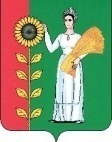 № п/пФамилия, имя, отчествоМесто работы и занимаемая должность1.Примов Рамал Манафович  Заместитель председателя Совета депутатов сельского поселения  Богородицкий сельсовет, депутат  Совета депутатов Добринского муниципального района2.Бахтина Наталия  Александровна Председатель постоянной комиссии по правовым вопросам, местному самоуправлению и работе с депутатами Совета депутатов Добринского муниципального района3.Бессонова Людмила Васильевна Старший специалист 1 разряда администрации сельского поселения Богородицкий сельсовет4.Морозова Людмила Владимировна Специалист 1 разряда администрации сельского поселения Богородицкий сельсовет